Being salt and light wherever He leads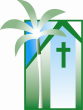 January 2, 2022Becoming the Church: Witnessing to the WorldActs 1:1-11Where we liveThe more the world has access to _____________ the less it seems to understand true Christianity. Where the text livesLuke writes the second part of the work of Jesus and the Holy Spirit.What the text saysA church knows God’s __________ and ____________ it.A church is empowered by the Holy Spirit to be a ______________ to the world.A church prepares for the ___________ of Jesus.Our responseGod, help us to continue to become the church that fulfills Your kingdom ______________ and brings You _____________.Being salt and light wherever He leadsJanuary 2, 2022Becoming the Church: Witnessing to the WorldActs 1:1-11Where we liveThe more the world has access to _____________ the less it seems to understand true Christianity. Where the text livesLuke writes the second part of the work of Jesus and the Holy Spirit.What the text saysA church knows God’s __________ and ____________ it.A church is empowered by the Holy Spirit to be a ______________ to the world.A church prepares for the ___________ of Jesus.Our responseGod, help us to continue to become the church that fulfills Your kingdom ______________ and brings You _____________.A Romans 12 ChurchI appeal to you therefore, brothers, by the mercies of God, to present your bodies as a living sacrifice, holy and acceptable to God, which is your spiritual worship.A surrendered churchA discipling churchA humble churchA diverse churchA serving churchA loving churchA fruitful churchA relational churchA good churchA Romans 12 ChurchI appeal to you therefore, brothers, by the mercies of God, to present your bodies as a living sacrifice, holy and acceptable to God, which is your spiritual worship.A surrendered churchA discipling churchA humble churchA diverse churchA serving churchA loving churchA fruitful churchA relational churchA good church